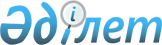 Бородулиха аудандық мәслихатының 2021 жылғы 29 желтоқсаңдағы № 13-6-VII "2022-2024 жылдарға арналған Бородулиха ауданы Дмитриевка ауылдық округінің бюджеті туралы" шешіміне өзгерістер енгізу туралыАбай облысы Бородулиха аудандық мәслихатының 2022 жылғы 12 желтоқсандағы № 24-6-VII шешімі
      Бородулиха аудандық мәслихаты ШЕШТІ:
      1. Бородулиха аудандық мәслихатының 2021 жылғы 29 желтоқсаңдағы № 13-6-VII "2022-2024 жылдарға арналған Бородулиха ауданы Дмитриевка ауылдық округінің бюджеті туралы" шешіміне мынадай өзгерістер енгізілсін:
      1-тармақ жаңа редакцияда жазылсын:
      "1. 2022-2024 жылдарға арналған Дмитриевка ауылдық округінің бюджеті тиісінше 1, 2, 3-қосымшаларға сәйкес, соның ішінде 2022 жылға мынадай көлемдерде бекітілсін:
      1) кірістер – 32095 мың теңге, соның ішінде:
      салықтық түсімдер – 3507 мың теңге;
      салықтық емес түсімдер – 0 теңге;
      негізгі капиталды сатудан түсетін түсімдер – 0 теңге;
      трансферттер түсімі – 28588 мың теңге;
      2) шығындар – 32295 мың теңге;
      3) таза бюджеттік кредиттеу – 0 теңге; 
      4) қаржы активтерімен операциялар бойынша сальдо – 0 теңге;
      5) бюджет тапшылығы (профициті) – - 200 мың теңге;
      6) бюджет тапшылығын қаржыландыру (профицитін пайдалану) – 200 мың теңге, соның ішінде:
      бюджет қаражатының пайдаланылатын қалдықтары – 200 мың теңге.";
      4-тармақ жаңа редакцияда жазылсын:
      "4. 2022 жылға арналған Дмитриевка ауылдық округінің бюджетінде аудандық бюджеттен ағымдағы нысаналы трансферттер 13730 мың теңге сомасында көзделсін.";
      осы шешімнің қосымшасына сәйкес аталған шешімнің 1-қосымшасы жаңа редакцияда жазылсын.
      2. Осы шешім 2022 жылғы 1 қаңтардан бастап қолданысқа енгізіледі. 2022 жылға арналған Дмитриевка ауылдық округінің бюджеті
					© 2012. Қазақстан Республикасы Әділет министрлігінің «Қазақстан Республикасының Заңнама және құқықтық ақпарат институты» ШЖҚ РМК
				
      Аудандық мәслихат хатшысы

У. Майжанов
Бородулиха аудандық
мәслихатының
2022 жылғы 12 желтоқсаңдағы
№ 24-6-VII шешіміне
қосымша
Санаты
Санаты
Санаты
Санаты
Сома
(мың
теңге)
Сыныбы
Сыныбы
Сыныбы
Сома
(мың
теңге)
Ішкі сыныбы
Ішкі сыныбы
Сома
(мың
теңге)
Кiрiстер атауы
Сома
(мың
теңге)
I.КІРІСТЕР
32095
1
Салықтық түсiмдер
3507
01
Табыс салығы
480
2
Жеке табыс салығы
480
04
Меншікке салынатын салықтар
2909
1
Мүлiкке салынатын салықтар
128
3
Жер салығы
105
4
Көлiк құралдарына салынатын салық
2676
05
Тауарларға, жұмыстарға және қызметтерге салынатын iшкi салықтар 
118
3
Табиғи және басқа да ресурстарды пайдаланғаны үшiн түсетiн түсiмдер
118
2
Салықтық емес түсімдер
0
3
Негізгі капиталды сатудан түсетін түсімдер
0
03
Жердi және материалдық емес активтердi сату
0
1
Жерді сату
0
2
Материалдық емес активтерді сату
0
 4
Трансферттер түсімі 
28588
02
Мемлекеттiк басқарудың жоғары тұрған органдарынан түсетiн трансферттер
28588
3
Аудандардың (облыстық маңызы бар қаланың) бюджетінен трансферттер
28588
Функционалдық топ
Функционалдық топ
Функционалдық топ
Функционалдық топ
Функционалдық топ
Сома
(мың теңге)
Кіші функция
Кіші функция
Кіші функция
Кіші функция
Сома
(мың теңге)
Бюджеттікбағдарламалардыңәкімшісі
Бюджеттікбағдарламалардыңәкімшісі
Бюджеттікбағдарламалардыңәкімшісі
Сома
(мың теңге)
Бағдарлама
Бағдарлама
Сома
(мың теңге)
Атауы
Сома
(мың теңге)
II. ШЫҒЫНДАР
32295
01
Жалпы сипаттағы мемлекеттiк қызметтер
26739
1
Мемлекеттi басқарудың жалпы функцияларын орындайтын өкiлдi, атқарушы және басқа органдар
26739
124
Аудандық маңызы бар қала, ауыл, кент, ауылдық округ әкімінің аппараты
26739
001
Аудандық маңызы бар қала, ауыл, кент, ауылдық округ әкімінің қызметін қамтамасыз ету жөніндегі қызметтер
26739
06
Әлеуметтiк көмек және әлеуметтiк қамсыздандыру
779
9
Әлеуметтiк көмек және әлеуметтiк қамтамасыз ету салаларындағы өзге де қызметтер 
779
124
Аудандық маңызы бар қала, ауыл, кент, ауылдық округ әкімінің аппараты
779
026
Жергілікті деңгейде халықты жұмыспен қамтуды қамтамасыз ету
779
 07
Тұрғынүй-коммуналдық шаруашылық
3347
3
Елді-мекендерді көркейту
3347
124
Аудандық маңызы бар қала, ауыл, кент, ауылдық округ әкімінің аппараты
3347
008
Елдімекендердегі көшелерді жарықтандыру 
1029
009
Елді мекендердің санитариясын қамтамасыз ету
518
011
Елді мекендерді абаттандыру және көгалдандыру
1800
12
Көлiк және коммуникация
1430
1
Автомобиль көлiгi
1430
124
Аудандықмаңызы бар қала, ауыл, кент, ауылдық округ әкімінің аппараты
1430
013
Аудандықмаңызы бар қалаларда, ауылдарда, кенттерде, ауылдық округтерде автомобиль жолдарының жұмыс істеуін қамтамасызету
1430
ІІІ. Таза бюджеттік кредиттеу
0
IV.Қаржы активтерімен операциялар бойынша сальдо
0
Қаржы активтерін сатып алу
0
Мемлекеттiң қаржы активтерiн cатудан түсетiн түсiмдер
0
V. Бюджет тапшылығы (профициті)
-200
VI. Бюджет тапшылығын қаржыландыру (профицитiн пайдалану)
200
8
Бюджет қаражаттарының пайдаланылатын қалдықтары
200
1
Бюджет қаражаты қалдықтары
200
1
Бюджет қаражаттарының бос қалдықтары
200